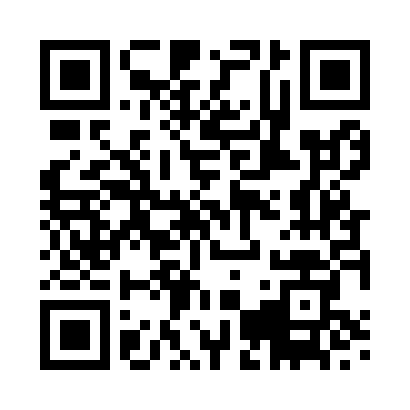 Prayer times for Altan Strahan, UKWed 1 May 2024 - Fri 31 May 2024High Latitude Method: Angle Based RulePrayer Calculation Method: Islamic Society of North AmericaAsar Calculation Method: HanafiPrayer times provided by https://www.salahtimes.comDateDayFajrSunriseDhuhrAsrMaghribIsha1Wed3:225:261:186:339:1111:142Thu3:215:231:176:349:1311:153Fri3:195:211:176:369:1511:174Sat3:185:181:176:379:1711:185Sun3:175:161:176:389:2011:196Mon3:165:131:176:409:2211:207Tue3:145:111:176:419:2411:218Wed3:135:091:176:429:2611:229Thu3:125:061:176:439:2911:2310Fri3:115:041:176:459:3111:2411Sat3:105:021:176:469:3311:2512Sun3:095:001:176:479:3511:2613Mon3:074:581:176:489:3711:2714Tue3:064:551:176:499:3911:2815Wed3:054:531:176:519:4111:2916Thu3:044:511:176:529:4411:3017Fri3:034:491:176:539:4611:3218Sat3:024:471:176:549:4811:3319Sun3:014:451:176:559:5011:3420Mon3:004:431:176:569:5211:3521Tue3:004:421:176:579:5411:3622Wed2:594:401:176:589:5611:3723Thu2:584:381:176:599:5711:3824Fri2:574:361:177:009:5911:3925Sat2:564:351:177:0110:0111:4026Sun2:564:331:187:0210:0311:4127Mon2:554:311:187:0310:0511:4128Tue2:544:301:187:0410:0611:4229Wed2:534:291:187:0510:0811:4330Thu2:534:271:187:0610:1011:4431Fri2:524:261:187:0710:1111:45